Règlements :Note l’heure qu’il est quand tu débutes : ________Fais un X sur chaque activité réussie.Sur une activité est trop difficile ne la fais pas.Note l’heure qu’il est quand tu termines : ________Combien de temps cela t’as pris : ______La prochaine fois essaie d’améliorer ton temps.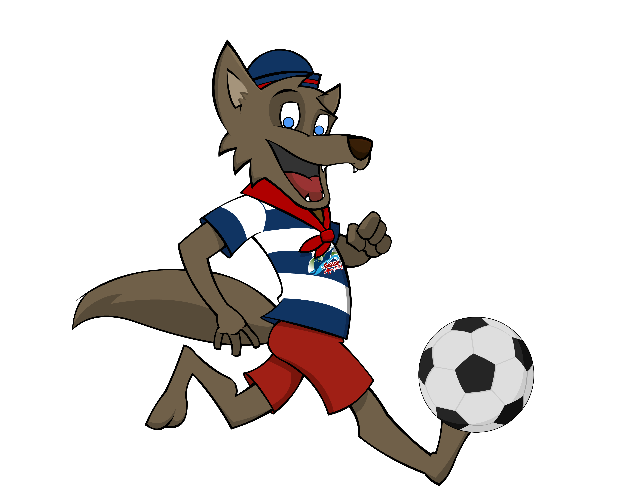 La course des Xdans la courLa course des Xdans la courLa course des Xdans la courLa course des Xdans la courFaire le tour de la maison en marchant.Toucher le sol avec ses mains et ensuite sauter et lever les bras au-dessus de la tête (faire 5 fois).S’asseoir par terre et sans fléchir les genoux tenter 3 fois de toucher ses orteils avec ses doigts.Avancer en sautant sur un pied (15 sauts).Faire la danse  « Floss » en comptant jusqu’à 15.Partir d’un coin de la maison et se rendre à un autre coin en faisant des pas de géants.Lancer un ballon ou une balle en l’air et l’attraper 10 fois consécutives.Rester immobile sur un pied en comptant jusqu’à 50.Être l’agent d’encouragement et crier fort « Ça va bien aller ! ».Se placer en équilibre en cigogne (un pied au sol et l’autre pied au genou) comptant jusqu’à 20.Aller aux 4 coins de la maison et faire 10 « Burpees » chaque fois.Faire 25 sauts latéraux (jumping jack).Aller devant chaque mur de la maison et faire 5 extensions de bras (push up).A partir d’une ligne de départ faire 5 sauts le plus loin possibleAvec les genoux légèrement fléchis toucher le sol avec ses doigts et ensuite se relever (faire 5 fois).Faire le tour de la maison 3 fois en courant.